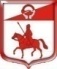                                                  СОВЕТ ДЕПУТАТОВ       муниципального образования Старопольское сельское поселениеСланцевского муниципального района Ленинградской области(29 заседание четвертого созыва)24.11.2021                                                                                                 № 174-сдО внесении изменений в Порядок формирования фонда оплаты труда муниципальных служащих и работников,замещающих должности, не являющиесядолжностями муниципальной службы,утвержденный решением совета депутатов от № 18.06.2019 № 288-сдНа основании части 2 статьи 22 Федерального закона от 02.03.2007 № 25-ФЗ «О  муниципальной службе в Российской Федерации»,  части 2 статьи 11 областного закона Ленинградской области от 11.03.2008 № 14-оз «О правовом регулировании муниципальной  службы в Ленинградской  области», совет депутатов муниципального образования Старопольское сельское поселение Сланцевского муниципального районаРЕШИЛ:Внести в Порядок формирования фонда оплаты труда муниципальных служащих и работников, замещающих должности, не являющиеся  должностями муниципальной службы муниципального образования Старопольское сельское поселение Сланцевского муниципального района, утвержденный решением совета депутатов от 18.06.2019№288-сд (с изменениями ) (далее- Порядок) следующие изменения:В подпункте 5 пункта 2.2. раздела 2 «Система оплаты труда муниципальных служащих» слова «Ежемесячное денежное поощрение, выплачиваемое в процентном отношении от должностного оклада.»  заменить словами «Ежемесячное денежное поощрение, выплачиваемое в процентном отношении к должностному окладу работника и установленное в размере шестнадцати должностных окладов в расчете на год.»;В абзаце 3 подпункте 3.1.3.  пункта 3.1.. раздела 3 «Система оплаты труда работников, замещающих должности, не являющиеся должностями муниципальной службы»  слова «Ежемесячное денежное поощрение, выплачиваемое в процентном отношении от должностного оклада.»  заменить словами «Ежемесячное денежное поощрение, выплачиваемое в процентном отношении к должностному окладу работника и установленное в размере тринадцати должностных окладов в расчете на год.»Пункт 3.2. раздела 3 «Система оплаты труда рабочих»   исключить.В разделе  4  «Формирование фонда оплаты труда» таблицу изложить в новой редакции:      2. Опубликовать  настоящее  решение в официальном приложении к газете «Знамя труда» и разместить на  сайте  Старопольского сельского поселения.        3.  Контроль над исполнением настоящего решения возложить на постоянную комиссию совета депутатов по бюджету, налогам и тарифам.        4. Установить, что решение  вступает в силу на следующий день после дня его опубликования и распространяется на  правоотношения, возникшие с 01 декабря 2021 года.Глава муниципального образования  Старопольское сельское поселение                                                      А.С.ЖукНаименование выплатыДля муниципальных служащихДля служащихЕжемесячная надбавка к должностному окладу за особые условия муниципальной службы14 должностных окладовЕжемесячная надбавка за сложность, напряженность и специальный режим работы14 должностных окладовЕжемесячная надбавка за классный чинВ соответствии  с присвоенным муниципальному служащему классным чином Ежемесячная надбавка за выслугу лет3,6 должностных окладов3 должностных окладовЕжемесячная процентная надбавка к должностному окладу за работу со сведениями, составляющими государственную тайнуВ порядке и размерах, определяемых законодательствомПремия за выполнение особо важных и сложных заданий5 должностных окладов 2 должностных окладовЕжемесячное денежное поощрение16 должностных окладов13 должностных окладовЕдиновременная выплата при предоставлении отпуска3 должностных окладов